First Name of Application CV No 1640808Whatsapp Mobile: +971504753686 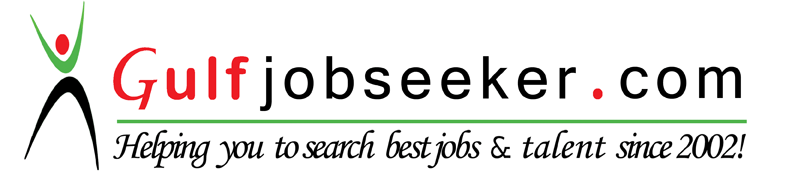 To get contact details of this candidate Purchase our CV Database Access on this link.http://www.gulfjobseeker.com/employer/services/buycvdatabase.phpCareer objective: Aspiring to work in a reputed organization under a professional environment where I can use my creative and technical skills in scaling new heights and application can be put in for successful completion of the project and to contribute in achieving the company goals and my requirements.
Academic qualification:Diploma Mechanical From(AIIT)SSC from (ZP High School Pulletikurru)Software Skills:Operating Systems: MS-DOS AND WINDOWS series from 95Software packages: MS Office,Auto CAD, Auto CAD MAP, ARC GIS, QGIS, MS office and Google EarthLanguages: C and C++. Personal skills:Learning quickly to new working environment and concepts.Can sustain long hours of work.Working hard to meet the company goals and personal objectivesProfessional summary:Accomplished GIS Expert with 9.5years having knowledge on Master Plan, Land base & Utilities Projects.Work Experience:Presently working as a Team Lead in Adapt Technologies India PVT.LTDWorked as a Sr. GIS Engineer Geo Silicon Solutions PVT.LTD.Worked as a GIS Engineer SATNAV Technologies PVT.LTD.Worked as a GSS Associate in AVINEON India PVT.LTD.Worked as a CAD Engineer in M/S TRIGEO Image Systems PVT.LTD.Project #1:Project Title: Preparation of Revised Master Plan of Bangalore - 2031Client: 	 Bangalore Development Authority (BDA), BangaloreSoftware:      ARCGIS 10.3.1, QGIS 2.2, Auto CAD (All Versions)Role:              Team LeadDescription:  Preparation of Revised Master Plan of Bangalore - 2031. The objective of the Master Planning Consultancy is to assist the BDA with the preparation of Bangalore Revised Master Plan for 2031.System Administration.Preparing an Integrated Geo-spatial database by collecting and collating appropriate data.Technical Support to the Client.Collecting the Revenue village maps and digitizing, scaling and Merging and Geo referenced with satellite images.Preparing Base map using Satellite Image provided by the client.Collecting Data from the Surveyors and updating the Existing land use data base.Preparing thematic maps for presentations and submissions based on Requirement of client.Project #2:Project Title: RAPDRP (Restructured Accelerated Power Dist Resource Performa)Client:            Tata Consultancy Services (TCS), HyderabadSoftware:       ARCGIS 9.3.1, Auto CAD (All Versions)Role:              Quality Checking and Technical Support.Description:  The project motive is to automization of total electrical domain from substations to consumer level.Base Map survey for the respective towns.Substation Auditing33 KV Pole survey which inputs the substation11 KV Pole SurveyDistribution Transformer AuditingLT Pole SurveyConsumer SurveyLatitude and Longitude collection using DGPS for all the electrical equipment data.Mapping of Land base data and DGPS data.Integration of survey database to the map in PGDB data ModelFinal submission in ARCGIS PGDB format.Project #3:Project Title: CNDC (Car Navigation Data Capturing)Role:              Quality ControlSoftware:       Auto Cad 2000i and Arc map ARCGIS 9.3.1Description:  Satnav Technologies is one the best GPS Navigating CompanyThis project involves capturing the road network data as per the latest ortho images. Basic works involved in this project is to identify highways, major roads and minor roads and capture the same in different layers and addressing the POI’s(point of interest)at important land marks.There are 5 procedures                               1. Specification for database creation.                               2. Attribute data structures                               3. Classification of point features.                               4. Attribute mapping information for road network                               5. Incorporating the GPS surveyed data.Project #4:Project Title: PEPCO (Potomac Electric Power Company).Role:		  Editing and Quality ControlSoftware:	  Auto Cad 2004 and Arc MapDescription:  My work is distribute electric power to district of Columbia, princegeorges,Md and Montogomerycounty. PEPCO maintains its distribution facility records on a cad system using microstation software. Pepco maintains its feeder map data in Arc Gis 8.3 format. This project involves migrating and integrating of both the distribution and feeder mapsystem maps into one seam Gss Arc Gis SDE formate. Project #5:Project Title: Teco (Tempo electric company)Role: 	            EditingSoftware: 	 Auto Cad 2004Description:  Which involves the Electrical alignment with respective to the new land base, Which consists the locations of Manholes, Hand Holes, Fuses, Switches, Capacitors, Transformers etc., without disturbing the electric connectivity. The new land base was purchased from counties. As well as to maintain connectivity through the lights from the feeding transformer  and posting the new light data which was installed after 1998.Realign the substation features such as Circuit breakers, Transformers, Switches, bus bars without disturbing the Substation Fence.Project #6:Project Title: Colombia GasRole:              Production and Quality controlSoftware:       AutoCAD Map 2007, Raster Design 2004, Arc GIS 9.0Description: The client provides us with Aerial images, Tiffs and DGNs. The client want the output projection in USA_Contiguous_Albers in PGDB format. The Aerial images are in that projection only. The DGNs have to be re-projected to that projection as they are captured in UTM-NAD27. The tiffs haves to be Rubber sheeted to their relative position on aerial images. Then we have to align for DGNs and capture for tiffs the street center lines from aerial images. Then we have to capture the land base relatively with respect to the street center line. Then we have to capture the GAS facilities with respect to the land base. The individual files have to be merged and given in seamless one file. Then we have to export to PGDB format.Project #7:Project Title: Map and Globe Service (MGS)Role: 		  DigitizationSoftware:      Auto CAD 2004 and Arcmap.Description: The main aim is to digitize the roads and water features in the ortho images provided by the Client. In This project iam doing the following tasks: Digitization,Quality Checking ,QC fixing,Converting to Shapes and Editing with ARCMAP. Personal Profile:             Date of Birth                       :  19-05-1985             Nationality                          :  Indian             Sex                                    :  Male             Marital Status                      :  Married             Hobbies                               :  Listening to Music and reading books             Languages known                 :  English,Telugu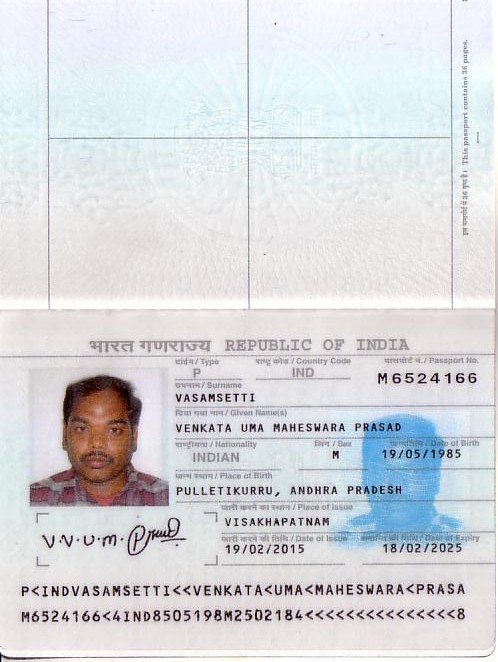 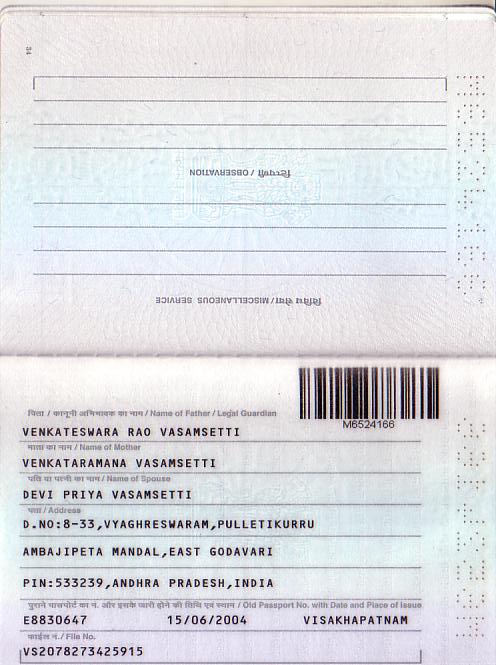 